FORMULAIRE DE CANDIDATURE - PROGRAMMES D’ECHANGE ERASMUS+ UFR MIM – Metz – Année 20…../20….Dossier à remplir de manière électronique et à remettre au service des Relations Internationales de l’UFR MIM par e-mail à mim-ri-contact@univ-lorraine.fr.Date limite de dépôt de la candidature : 15 février VOS DONNEES PERSONNELLESNOM :							Prénom :N° étudiant :Nationalité·s : Adresse complète :Adresse mail :Téléphone :VOTRE CURSUS*En cas d’inscription dans un autre établissement que l’UL l’année N-1, merci de joindre vos relevés de notes à votre dossier de candidature.VOS COMPETENCES LINGUISTIQUESQuelles sont les langues que vous pratiquez ? Indiquez votre niveau.Pour évaluer votre niveau, veuillez utiliser la grille CECR Europass (auto-évaluation) jointe au dossier de candidature.MOBILITE ENVISAGEEIl est vivement conseillé de formuler au minimum 2 vœux dans la mesure du possible, le nombre de places par destination étant limité. Programme :   ERASMUS+	 ECSUniversités souhaitées par ordre de préférence : Durée souhaitée de votre mobilité :  Un semestre, dans ce cas préciser lequel :  1er semestre  (départ en août/sept)        2nd semestre   (départ en janvier/février)     Année complètePIECE A JOINDRE A VOTRE DOSSIER : VOTRE LETTRE DE MOTIVATIONDestinée à la commission de sélection, cette lettre devra présenter :
- Votre projet de mobilité
- Vos motivations académiques et personnelles- Le programme repéré (liste de cours) pour chaque université listée dans vos vœuxElle justifiera également l’ordre de vos vœux.Aucun autre document ne sera accepté, à l’exception de vos relevés de notes de l’annéeN-1 le cas échéant (cf. partie « VOTRE CURSUS »)ATTESTATION SUR L’HONNEURJe soussigné·e, certifie sur l’honneur l’exactitude des informations renseignées dans ce dossier. Fait à :						Le :Signature du/de la candidat·e : En certifiant sur l’honneur l’exactitude des informations renseignées dans ce dossier, vous engagez votre responsabilité.
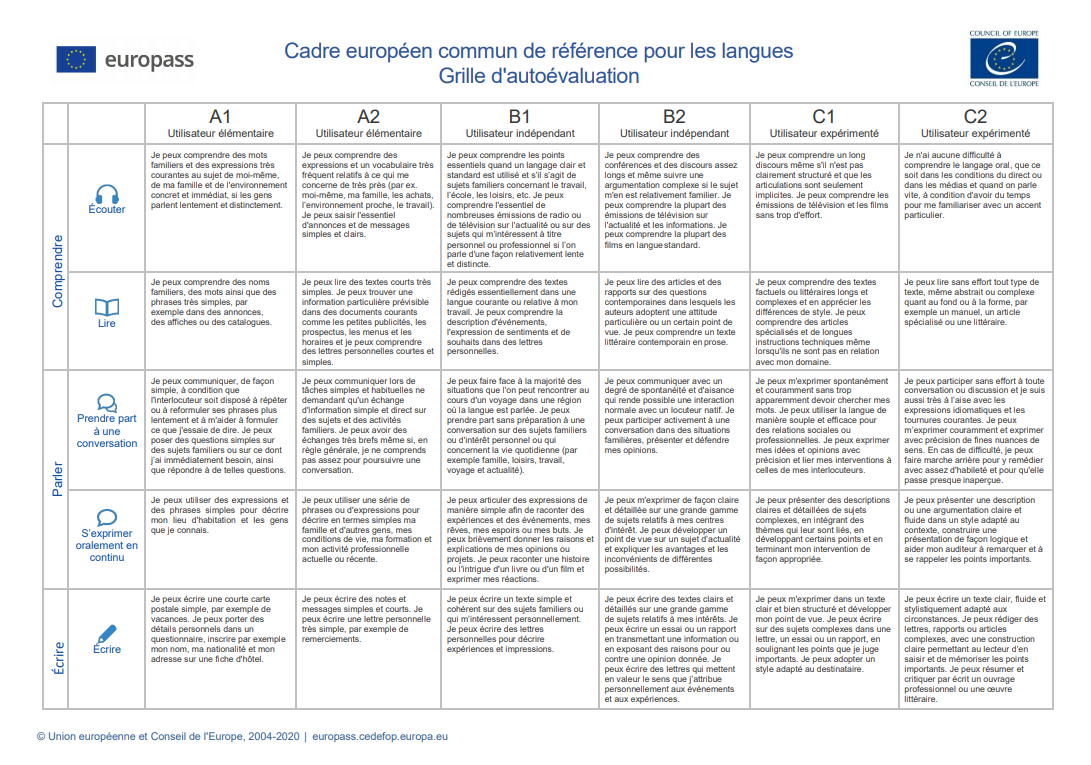 AnnéeDiplôme / parcours / orientation / annéeEtablissementMoyenne 1er semestreMoyenne 2nd semestreAnnée précédenteN-1 Année en coursNUFR MIM - METZ Durant l’échangeN+1UFR MIM - METZLangueB1B2C1C2UniversitéPaysVœu 1Vœu 2Vœu 3Vœu 4IMPORTANT - RAPPELS :- Si vous vous destinez à un métier de l’enseignement (Professorat des écoles ou CAPES), assurez-vous auprès du responsable du parcours concerné qu’une mobilité internationale sera compatible avec votre projet professionnel.
- Pour simplifier les démarches, le service Relations Internationales de l’UFR MIM n’exige pas de certificat de niveau de langue d’un test officiel et vous permet d’indiquer votre niveau sur la base de votre auto-évaluation. 
Nous vous rappelons que pour être capable de suivre des cours et de passer des examens, un niveau B2 est vivement recommandé et que la validation par compensation n’est pas possible à l’étranger. - La préparation d’une mobilité passe également par la prévision d’un budget (transport, logement et nourriture). Il vous appartient de vérifier vos capacités financières avant de candidater
- Vous n’êtes en aucun cas autorisé·e à contacter une université partenaire à ce stade. En cas de question ou de difficulté, veuillez contacter le service Relations Internationales de l’UFR MIM.